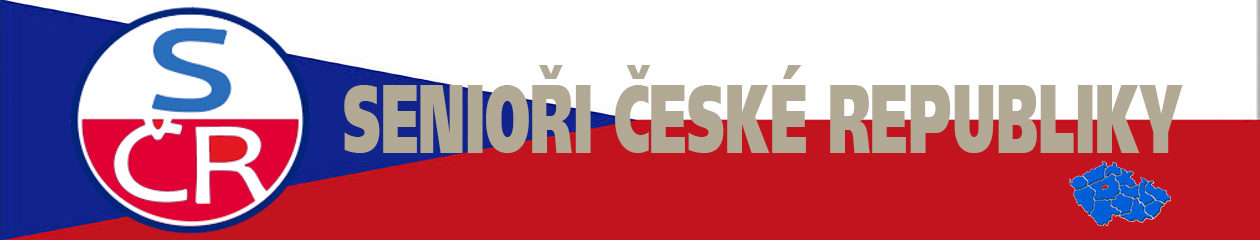 Problémy seniorů v ČR s českým zdravotnictvímDefinice WHORané stáří 60 – 74 letVlastní stáří 75 – 89 letDlouhověkost nad 90 letV ČR se považuje senior obyčejně ve věku nad 65+ a důchodce. Mezinárodní akční plán pro seniory dává 117 doporučení rozdělených do tří priorit. Prioritou se stává zejména primární zdravotní péče a terénní sociální služby.Naše zdravotnictví se vyznačuje:roztříštěností zdravotní péče – systém navzájem si konkurujících zařízení zaměřených na léčbu konkrétních problémů v izolaci od ostatních – problém odborných společnostíproblémy s financováním – nereálné financovánísnižováním dostupnosti a kvality zdravotní péče pro seniorypersonální devastacíSenioři spotřebovávají největší podíl zdravotní péče, přitom cestují od lékaře k lékaři, od nemocnice k nemocnici bez větší koordinace péče.Opakují se vyšetření.Zvyšuje se počet léků s častou škodlivou kombinací – interakce léků.Zanedbává se prevence – onko prohlídky, očkování.Chybí větší návaznost a propojení zdravotní a sociální péče.Je snížený přístup seniorů k moderním způsobům léčby a moderním lékům.Není řádný vertikální systém v návaznosti primární péče, specializovaných ambulancí a nemocnic zdravotní péče.Chyby ve financování, platby nejsou dostatečně vázány na efektivitu a kvalitu.Mění se hodnotové potřeby seniorů, kde do popředí jde:a) zdravíb) klidc) bezpečíd) spokojenostSenioři mají často nedostatek informací o svém zdravotním stavu, plánovaných vyšetřeních a často chybí dostatečné vysvětlování jejich zdravotního stavu a zdraví.Zvláštnosti při léčbě seniorů, které nejsou dostatečně zohledňovány:a) Snížení výšky, váhy, změkčování kostí.b) Zvýšení rizik úrazů.c) Snížení pohyblivosti.d) Snížení výkonnosti srdce, plic, cévního systému.e) Snížení výkonnosti žláz s vnitřní sekrecí.f) Snížení imunity.g) Změny kůže, pigmentových skvrn, vrásky.h) Zhoršování zraku a sluchu.ch) Změna termoregulace.i) Náchylnost k nemocem, zejména k onkologickým.Řešení:a) Zlepšení koordinace péče, hlavně u chroniků.b) Posílení následné a dlouhodobé péče.c) Optimalizace zdravotních a sociálních služeb.d) Zlepšení účelné farmakoterapie – často je duplicitní.e) Jedna zdravotní pojišťovna.f) Jednotná cena doplatku na léky v celé ČR.g) Změnit systém financování pomocí úhradových vyhlášek založených na historických úhradách a nekopírujících skutečné náklady.h) Peníze by měly jít za pacientem, zejména v nemocnicích, nutná změna paušálů.ch) Zvýšit péči o psychické problémy seniorů, které jsou spojeny zejména s odchodem do důchodu, úmrtím partnera, rodinnými konflikty. i) Zlepšit skladbu nemocniční sítě zejména nemocnic a to především fakultních.j) Zprůhlednit různé podivné smlouvy se zdravotnickým zařízením za stejné výkony.Závěr:V ČR se v současnosti nevyplácí být nemocným seniorem, i když některým odchází cukrovka sama nebo trpí sarkopenií.Národní strategie pro zdraví seniorů by měla být zaměřena zejména na prodloužení roků prožitých ve zdraví oproti rokům prožitým v nemoci.MUDr. Vladimír DrymlPrezident Seniorů ČR